Dissolving Poster (2 Days)Background Information:  This project will allow you to investigate and determine the structure of  a solution of dissolved solute in solvent.  You must finish this project with the time given in class, so be sure to stay on task.  A grading rubric is on the back and must be submitted with the final product.Good luck and have fun.  Be creative!!Names: _____________________________________  and ________________________________Solution Poster Grading Rubric  Use the following rubric to self-evaluate your project.  This form needs to be submitted with your final product!!Rough draft (8.5” x 11”)Divide a small sheet of paper (notebook sized, 8.5” x 11”) into three equal sized parts in any arrangement you wish..  In each of the three parts draw the largest beaker you can fit.  Label these three beakers solid, liquid, aqueous.   From the front of the room, write the formula of one substance each from Trays A, B, and C. Formula for Substance A______________  Substance B_________________ Substance C _____________.In your solid beaker draw Substance A as a nice brick wall of at least a dozen ions showing their arrangement as a solid.  Label each particle with the correct charge.  Respect the formula (i.e. K2S would have two K’s for every S).In your liquid beaker draw Substance B showing at least a dozen ions showing their arrangement as a liquid.  Label each particle with the correct charge.In your aqueous beaker draw Substance C with at least a dozen ions showing their arrangement as an aqueous solution.  Label each particle with the correct charge.In the aqueous beaker, show a few water molecules around each dissolved ion.  Each water must:Look like this  or this  or this  and…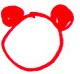 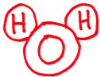 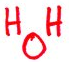 …and be pointed in the correct direction.  (Remember that “O” points toward cations and “H” points toward anions)Get a stamp from your teacher.  He will especially check your charges!Poster (hallway sized)Get as big a piece of paper as you want and draw three beakers with pencil (in case you change your mind about how big to make the beakers).Imitate the contents of the three beakers from your smaller mini poster, but you must use the following materials:polyatomic ions PAPER CUT OUTS FROM THE PHOTOCOPIERsingle-atom ions DRAWN WITH A MARKER OR PEN water molecules in all four beakers STAMPED WITH A BINGO INK STAMP like this  or this    Put your names on the front of the poster somewhere.  Finally, here’s the creative part:  Make an engaging or funny or nicely drawn title.Points PossibleStudent checks hereTeacher checks hereGot the stamp for the mini poster (staple on one or more mini posters when turning in)3.every ion has a correct charge written by it3Correct materials:  polyatomic ions are PAPER CUT OUTS FROM THE PHOTOCOPIER1Correct materials:  single-atom ions are DRAWN WITH A MARKER OR PEN1Correct materials:  water molecules in all four beakers STAMPED WITH A BINGO INK STAMP1ratio of anion- to-cation correctly reflects the formula of the substance3on the aqueous beaker there are several water molecules are surrounding each of the  ions2water molecules are correctly rotated4title is big, bold, funny, not boring, makes viewer want to come closer to check out the poster1the poster looks good and is posted in the hallway1names are on the poster1any chemist looking at the particle arrangement could tell the phases (s, L, aq) 2Chose substances from all three trays4this rubric was turned in at the front box in the classroom3TOTAL30